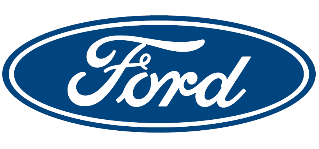 Tisková zprávaPro okamžité použitíNová filozofie Fordu spatřuje budoucnost v elektrifikaci a v jasném zaměření na potřeby zákazníka/V Praze, 30. ledna 2020/ – Odvážnou kampaní nazvanou „Bring on Tomorrow“ (volně přeloženo „ať už je zítřek“) signalizuje evropský Ford významný posun svého přístupu k osobním automobilům.Celý automobilový průmysl se významně mění – a modrý ovál je připraven udávat v tomto procesu směr. Ke konci roku 2020 bude mít v nabídce čtrnáct elektrifikovaných modelů a počítá také s elektrifikací všech nových vozů, které bude uvádět na trh v budoucnu. „Toto nové směřování značky znamená mnohem víc než jen marketingovou kampaň. Jasně totiž naznačuje pozici Fordu v čele nových trendů v automobilovém průmyslu,“ říká  Anthony Ireson, ředitel marketingové komunikace ve Ford Europe. „Přinášíme totiž vysoce atraktivní produktovou řadu plnou inovací a nových technologií, kterou – jak všichni věříme – zákazníci vysoce ocení. Typickým příkladem takového produktu je model Mustang Mach-E.“Od základu nově zkonstruovaný elektromobil Mustang Mach-E, který jde již teď objednávat v některých evropských státech, proto také účinkuje v prvním televizním spotu z kampaně „Bring on Tomorrow“. Vůz reprezentuje novou interpretaci základních hodnot kultovního Mustangu, k nimž patří svoboda, pokrok, dynamika i nádech rebelie - a zároveň ztělesňuje elektrickou budoucnost Fordu. Druhý spot nedávno absolvoval premiéru v Itálii a po zbytek ledna i v únoru bude postupně uváděn v dalších evropských zemích. Účinkuje v něm nový crossover Ford Puma, vyznačující se vyspělým mild-hybridním pohonem, nepřehlédnutelným designem a největším zavazadlovýcm prostorem v segmentu.Třetí spot, plánovaný na duben, se zaměří na nové SUV Kuga – nejdůsledněji elektrifikovaný model v dosavadní historii Fordu, nabízený jako plug-in hybrid, mild-hybrid i full-hybrid. Hudební podkres všech tří spotů zajištuje skladba „Power“, jejímž autorem je Kanye West. Zmíněné televizní reklamní šoty si kladou za cíl upozornit na pokrokový přístup  Fordu a zdůraznit zaměření značky na elektrifikaci. Spoty z produkce AMVBBDO režíroval Nicolai Fuglsig, jenž získal už více než 175 ocenění za reklamní režii (včetně čtyř nominací Emmy a celkového vítězství v roce 2013). Vytvořil kampaně „Balls“ (Sony), „Sapeurs“ (Guinness) nebo „Possibilities“ (Nike).Kontakty:Kontakty:Kontakty:Martin LinhartKateřina NováčkováDenisa Buriánovátel./fax: +420 234 650 180 /+420 234 650 147tel./fax:+420 234 124 112 /+420 234 124 120tel./fax:+420 234 650 112 /+420 234 650 147mlinhart@ford.com katerina.novackova@amic.cz dburiano@ford.com denisa.burianova@amic.cz